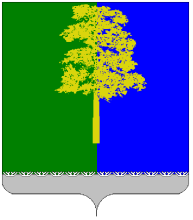 ХАНТЫ-МАНСИЙСКИЙ АВТОНОМНЫЙ ОКРУГ – ЮГРАДУМА КОНДИНСКОГО РАЙОНАРЕШЕНИЕО внесении измененийв решение Думы Кондинского района от 26 декабря 2012 года№ 303 «О реализации права дополнительно использовать собственные материальные ресурсы и финансовые средства, для реализации полномочий, переданных органами местного самоуправления поселений, входящих в состав муниципального образования Кондинский район, по соглашениям»В соответствии с Бюджетным кодексом Российской Федерации, Федеральным законом от 06 октября 2003 года № 131-ФЗ «Об общих принципах организации местного самоуправления в Российской Федерации», решением Думы Кондинского района от 22 октября 2014 года № 496                   «Об утверждении структуры администрации Кондинского района», Дума Кондинского района решила:1. Внести в приложение к решению Думы Кондинского района                 от 26 декабря 2012 года № 303 «О реализации права дополнительно использовать собственные материальные ресурсы и финансовые средства, для реализации полномочий, переданных органами местного самоуправления поселений, входящих в состав муниципального образования Кондинский район, по соглашениям» (с изменениями от 29 апреля 2015 года № 562) (далее – решение) следующие изменения:1) В абзаце 2 пункта 1 приложения к решению слова «является Комитет по экономической политике администрации Кондинский район» заменить словами «является Комитет экономического развития                                 и инвестиционной деятельности администрации Кондинского района».2) В подпункте 2.2. пункта 2 приложения к решению слова «Комитетом по экономической политике администрации Кондинского района» заменить словами «Комитетом экономического развития и инвестиционной деятельности администрации Кондинского района».3) Подпункт 2.1. пункта 2 приложения к решению изложить                              в следующей редакции:«2.1. Комитет по финансам и налоговой политике администрации Кондинского района доводит в установленные сроки до главного распорядителя средств бюджета Кондинского района, за которым закреплены расходы на содержание органов администрации Кондинского района, исполняющего полномочия, переданные поселениями по соглашениям,                    в ведомственной структуре расходов бюджета района объём расходов                     на выполнение полномочий с учетом объемов, отраженных в соглашениях,               и объемов, необходимых для содержания органов местного самоуправления администрации Кондинского района, предоставленных уполномоченным органом администрации Кондинского района.».2. Настоящее решение опубликовать в газете «Кондинский вестник»                  и разместить на официальном сайте органов местного самоуправления Кондинского района.3. Контроль за выполнением настоящего решения возложить                             на постоянную комиссию Думы Кондинского района пятого созыва                         по бюджету и экономике (А.О. Густов) и главу администрации Кондинского района М.В. Шишкина в соответствии с их компетенцией.Глава Кондинского района                                                            А.Н. Поздеевпгт. Междуреченский15 сентября 2015 года№ 594